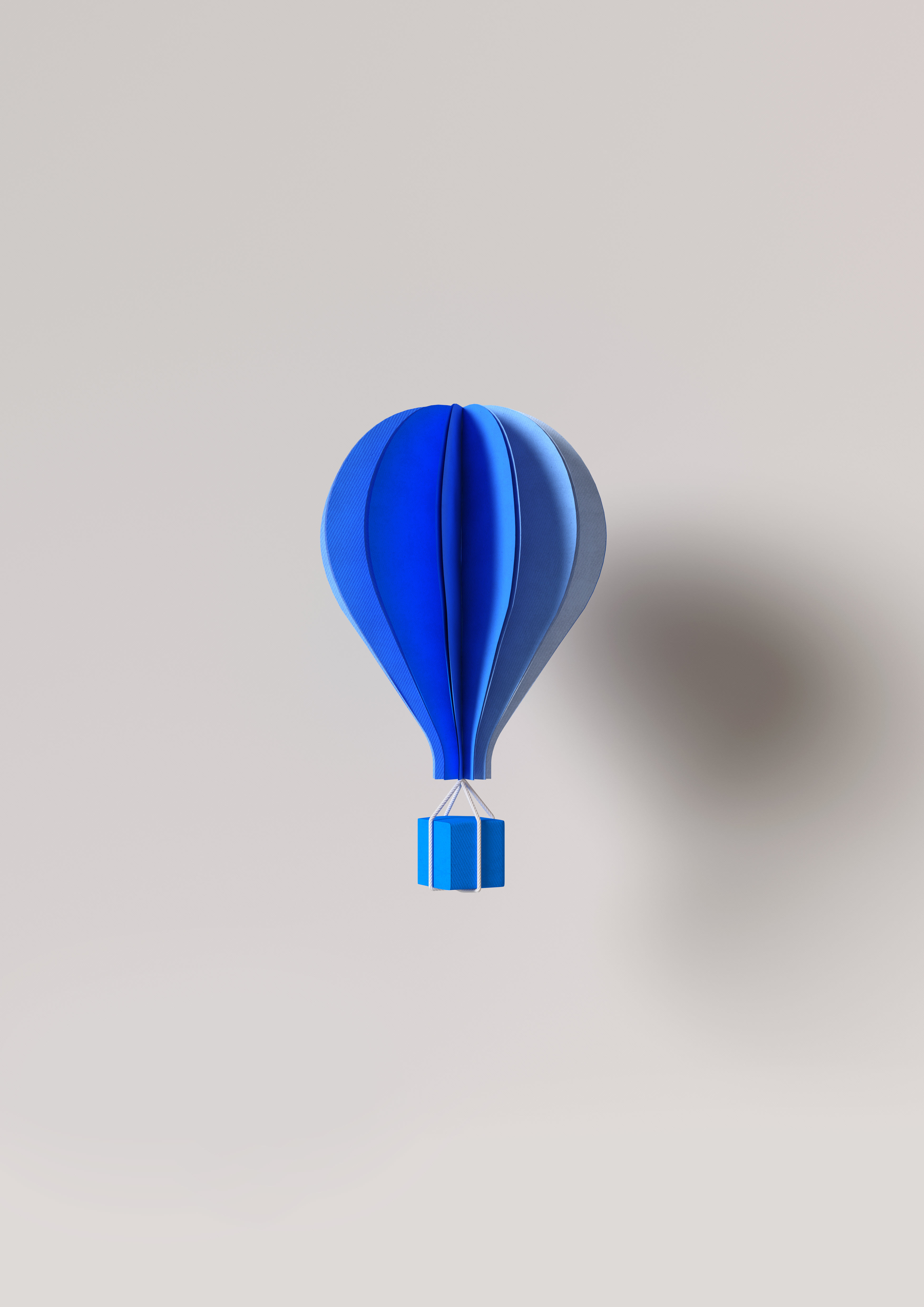 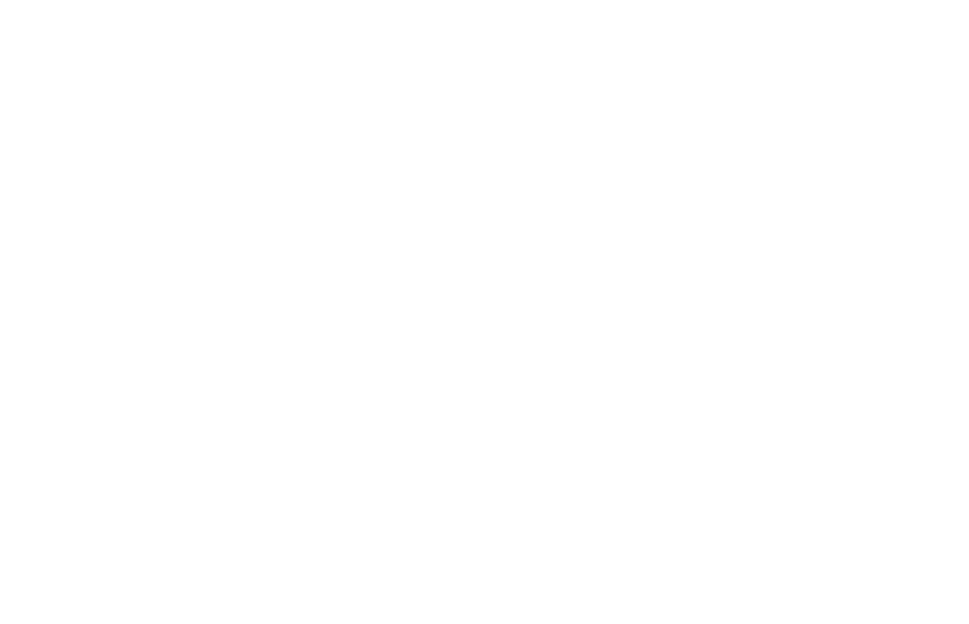 ForewordThis document describes the technical prerequisites associated with the Cegid Retail Y2 On Premises solution, installed and running on the Customer’s site. This solution is released by Cegid.This document covers the technical issues relating to various servers, telecommunications and networking, workstations and peripheral devices. If these technical prerequisites are satisfied, the correct operating of the Cegid Retail Y2 On Premises solution will be ensured. Cegid shall not be held responsible for any issues resulting from the malfunctioning of the application if these prerequisites have not been respected.In the case of concurrent use of other Cegid applications, the Customer must ensure that all recommendations common to all the offers proposed are effectively met. For customized advice, please contact your sales consultant.After testing, a customer may decide that a configuration that does not respect these prerequisites, however, meets his needs. If a bug is reported to the Help Desk, the latter will intervene only if the anomaly can be reproduced by the client in an environment meeting the prerequisites.RemarkPrerequisites for Cegid Retail Intelligence, Demand Forecasting and Sourcing Optimization are described in dedicated documentation and are therefore not discussed in this document.Please note that the management of backups is supported by the Customer according to the backup tools and methods he uses. During the installation, Cegid will provide all necessary information regarding the data to be backed up and the precautions to be taken during the backup and restore procedures.Cegid does not support a configuration based on third-party software (operating system, database, etc.), if the latter is not supported by its editor (Microsoft, Oracle…) The end of support dates for the main third-party software solutions used in the Cegid offer and edited by Microsoft are referenced in the Appendices of the following document under the title: “Microsoft Support Information.”Legal noticesPermission is granted under this Agreement to download documents held by Cegid and to use the information contained in the documents for internal use only, provided that: (a) the copyright notice on the documents remains on all copies of the material; (b) the use of these documents is for personal and non-commercial use, unless it has been clearly defined by Cegid that certain specifications may be used for commercial purposes; (c) the documents will not be copied to networked computers or published on any type of media, unless explicitly authorized by Cegid; and (d) no changes are made to these documents.Database Server(1) Elements to increase according to analyses carried out (operating system, number of users, and number of used databases, etc.) We recommend dedicating the database engine to the Cegid solution to avoid the following conflicts:Incompatibility between the different choices for database configurationsNo control of performance linked to the load arising from another applicationChanges in database versions that may occur at different momentsHeterogeneous maintenance procedures (for example backup procedures)(2) Cegid has tested and supports SQL Server 2012 and 2014 on Windows Server 2012 R2.(4) SQL Server must be deployed in the same language as Windows Server(By exception, SQL Server EN can be deployed in various localized Windows Server versions.)(5) CI_AS (Case Insensitive – Accent Sensitive). Collation must be case insensitive (CI) and accent sensitive (AS).(6) Required for Cegid Database Maintenance (CDM). The “Client Profile” version is sufficient, but the “Full” version can be used too.(7) Cegid has tested and supports SQL Server 2016 on Windows Server 2016Business Application Server - Internet Information ServicesThis server is always installed on a local secure network in the customer’s datacenter.Applications never connect directly to the business application server, but systematically access the distribution server which is an endpoint of the TLS connection and on which the SSL encryption certificate will be deployed. Thus, only one certificate will be required, even if other IIS application servers are added later.ImportantBusiness application server(s) and reporting and scheduled task server(s) must be in the same Active Directory domain (constraint linked to the use of MSMQ queues.)(1) Elements to increase according to analyses carried out (operating system, number of users…) To qualify with your technical presales consultant.(2) The business application servers within a same “server farm” must have the same version.Reporting and Scheduled Task ServerThis server is always installed on a local secure network in the customer’s datacenter.ImportantBusiness application server(s) and reporting and scheduled task server(s) must be in the same Active Directory domain (constraint linked to the use of MSMQ queues.)(1) Elements to increase according to analyses carried out (operating system, number of users…): To qualify with your technical presales consultant.(2) Storage capacity available for workspace, OS excludedApplication Request Routing - “Distribution” Server and Network SecurityRole provided by the server and described in this chapter may also be provided by other solutions available on the market (e.g. F5 solutions – www.f5.com.)An analysis with the help of Cegid is required to validate the server replacement by this type of solution.This server interleaves between the business application servers and a Cegid application running on a user device. The server will act as: A load balancer between several application serversEnsure session affinity, if necessaryAnd be the endpoint of the secure TLS connection with client workstations. Therefore, the SSL encryption certificate will be deployed on this server, regardless of the number of IIS business application servers.Depending on the network topology and on how client workstations do access the application server farm, there may be several ARR servers (e.g. one server for accesses from the private network and one server for a DMZ with Internet accesses.) Each ARR server should have the appropriate SSL encryption certificate (from a certification authority recognized on the market for Internet accesses, generated by Active Directory for accesses from a private network) to ensure the TLS 1.2 security level with client applications.(1) The Customer is responsible for securing their DMZ and the resources that are exposed there. Therefore, he must implement any required means to protect the access to the distribution server, especially from potential external attacks. Cegid’s services teams may support the customer in implementing some measures (security devices…) to optimize the security level of a solution of that type.(2) A second network card is required once the ARR platform is doubled, for example to respond to scenarios about fault tolerance of this feature.(3) The distribution servers within a same “server farm” must have the same version.(4) TCP port 443 is used for SSL/TLS communications (non-modifiable port.) For more details about certificates, refer to the appendices in this document.Workstations (Desktops, Laptops, Terminals…)An “Administrator” access right is required to install a Cegid application. Minor updates and the later use of the application require usual standard rights.(1) Elements to increase according to analyses carried out (operating system, number of local applications…)POS TerminalsAn “Administrator” access right is required to install a Cegid application. Minor updates and the later use of the application require usual standard rights.Elements to increase according to analyses carried out (operating system, number of local applications…)For all new clients, PosReady 7 or higher.  Do not forget to consider the Microsoft’s end of support as Cegid’s supports depends on Microsoft’s (see “Support Information for Microsoft Products”.)Note: Do not mix up OPOS manufacturers for device operation.An identification and authentication process allows users to connect to Cegid Retail Y2 in a secure manner. This mechanism requires a recent version of the browser.On POS READY 7, Internet Explorer 11 minimum is required.Note: installing Internet Explorer 11 requires to be an administrator of the workstation.Terminals for Cegid Retail Cataloging/Clienteling/Shopping An “Administrator” access right is required to install a Cegid application. Minor updates and the later use of the application require usual standard rights.(1) Elements to increase according to analyses carried out (operating system, number of local applications…)Certified Receipt PrintersEPSON printers are generally supported and the following are certified: The EPSON TMH 6000 IV printer (with WiFi or Ethernet modules.)The EPSON TM 88 V and VI printers (with WiFi or Ethernet modules.)The EPSON P60 II printer (with WiFi module)The EPSON TM-m30 printer (with WiFi module)Printers will operate in mobility mode, if you implement a WiFi network or a local network in the store. Peripheral Devices for Cegid Retail Mobile POSCommunicationsThe devices communicate only via the WiFi network.Certified Apple Devices – Cegid Retail Mobile POSThe following cases can be used with these devices: Ingenico iSMP Companion for all devicesIngenico iCMP for all devicesLinea-Pro 5 for iPod 5 and iPhone SE onlyHoneywell Captuvo SL22 for iPod 5 and 6 onlyHoneywell Captuvo SL42 for iPhone 5 / SE / 6 /6s / 6 Plus /6s Plus only (various Captuvo models depending on the size of each device)The Ingenico cases, iSMP and iCMP, require the use of the centralized transaction management solution from Ingenico called AXIS.The Verifone Payware cases require the use of the centralized transaction management solution called ADYEN.Verifone Payware E315 for iPod TouchVerifone Payware E355 for all devicesVerifone Vx690 for all devicesCertified Receipt PrintersThese printers are certified: The EPSON TMH 6000 IV printer with WiFi or Ethernet modules.)The EPSON TM 88 V printer (with Wi-Fi or Ethernet modules.)The EPSON P60 II printer (with WiFi module)The EPSON TM-m30 printer (with WiFi module)Printers will operate if you implement a WiFi network or a local network in the store.Peripheral Devices for Cegid Retail Mobile InventoryThis chapter concerns the mobile application for managing inventory counts and documents in batch mode.As Windows Embedded CE 6 is no longer supported by Microsoft since April 10, 2018 (extended support), the use of this software package is the responsibility of the user.Peripheral Devices for Cegid Retail Inventory TrackingPlease note: This chapter concerns the mobile application for managing inventory counts and documents in connected mode.CommunicationsInventory Tracking works autonomously with regular connections to the Y2 database for retrieving different information: Product dataUser rightsStore transactions to performTwo communications modes are available:Wired connection using a dock with network accessWiFi connectionAndroid Certified DevicesThe software installed on the PDA consists of an APK copied to the mobile device and then installed with native Android tools.Minimum memory: 2 GB RAM including 1 GB availableMinimum storage 16 GBIOS DevicesInventory Tracking V2 is compatible with the following materials:  Iphone 6 et + 64-bit processorPrinters & PeripheralsThe Cegid applications use the printing infrastructure of the Windows environment. We have to ensure that the print devices do have the certified printing drivers, especially on 64x platforms for an efficient support of the used operating systems (for clients and servers).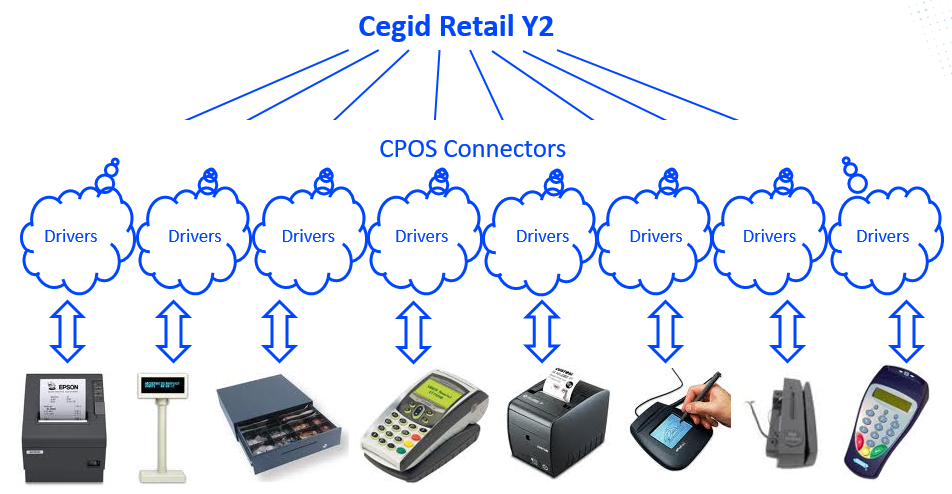 Instead of exchanging directly with each device, the POS terminal communicates with a generic multi-device connector called CPOS.Customers or partners can develop their own drivers to connect their specific devices.The CPOS connector does not concern:Network printersLabel printersBarcode readersInventory terminalsPlease note: In general, the unitary compliance of each device with the prerequisites does not guarantee that the system consisting of an assembly of hardware, OS, software and multiple devices is either functional, or even optimal. This assembly will have to be tested within the project and validated by the project team on the basis of the usage scenario.Tips: Do not mix up OPOS manufacturers. As the serial port is becoming obsolete, focus on the USB interface.Receipt Printer (except fiscal printer)There are two operating modes:Via a CPOS driver provided by Cegid to communicate with EPSON and compatible printers.Via OPOS drivers provided by other vendors (i.e. HP or IBM.)Customer DisplayThere are two operating modes:Via a CPOS driver provided by Cegid to communicate with EPSON and compatible displays.Via OPOS drivers provided by other vendors (i.e. HP or IBM.)Cash DrawerThere are two operating modes:Via a CPOS driver provided by Cegid to communicate with EPSON and compatible cash drawers.Via OPOS drivers provided by other vendors (i.e. HP or IBM.)    Barcode ScannerHandheld barcode readers: all models connected in USB mode or as ‘keyboard/control unit’ interface (Wedge mode) with the “CR/LF” sequence applying automatically after the reading of a barcode.Note: the keyboard configuration may affect the interpretation of barcodes.Magnetic Card ReaderHP models: External MSR device in USB mode driven by the OPOS layer (OPOS version 2.62) + the CPOS layer.MSR device integrated with the HP AP5000 and HPRP9G1 POS terminals driven by the OPOS layer + the CPOS layer.Document Reader3M model: "QS 1000" reader driven by the CPOS layer with software components "3M™ Page Reader SDK" in version 3.1.10.Fingerprint ReaderU.are.U model: "4000B" device driven by the CPOS layer with the software components "DigitalPersona One Touch for Windows SDK" in version 1.6.1.U.are.U model: "4500” device driven by the CPOS layer with the software components "DigitalPersona One Touch for Windows SDK" in version 1.6.1.EFT DriversY2 uses EFT solutions using CPOS drivers.These solutions are specific to every country and EFT requirements.Cegid provides CPOS driver templates that can be:Used in current condition in some cases Adapted in other casesServe as templates to develop othersTo validate that a driver already exists for the solution you are using in your scope of use, please contact your sales consultant.Other PrintersFor other types of printers, especially network printers, rewritable and label printers, please contact your sales consultant.Country PackagesThe concept of “Country Packages” includes many elements about deployment specifics in different countries including the following information: Translation managementTax managementFor some countries, specific reports and receipt formatsFor some countries, management of fiscal referencesFor some countries, integration of local components such as: Specific functional componentsPackaged exportsTax printers or componentsFor some countries, software certificationPlease refer to documentation dedicated to “Country packages” to get information about the technical requirements about their specific components.NetworkingADSL versus SDSLFor Web Access HTTPS solutions, the store needs only a simple ADSL subscription.For a great number of connections (local for navigating and e-mailing, and remote on the business application server(s)), the Headquarters should focus on the use of two separate Internet subscriptions, one for Internet navigating and the e-mailing in the Headquarters, and the other dedicated to business connections.In this case, the use of Internet in the Headquarters does not have a negative impact on cashing operations in the store.The latency for Internet accesses is a very important concept for the use of the Cegid Retail Y2 solution. A Round Trip Time superior to 100 ms may alter the user experience of Cegid products. Especially on POS terminals it is necessary to test the target sales process to validate user experience according to the various network performance levels that will be encountered. If need be, the configuration of the sales process can be adapted to the network constraints for some stores.Average bandwidth stated for the Front OfficeOn the average 50 kb/s to 100 kb/s per user. Of course, this average should be modulated by the effective use of the Front-Office product. For some processes, peaks of 100 kb/s can be stated.Analyses (dashboards) and inventories (with inventory closure) are the most bandwidth consuming processes in the Front-Office.(*) With the ADSL technology, cuts and slowdowns linked to this technology can be observed.Average bandwidth stated for the Back OfficeOn the average 100 kb/s per user. Of course, this average has to be calibrated according to the functional requirements and the effective use of the Back Office product.Analyses (cubes, dashboards, statistics…), Inventories (with inventory closure), replenishment calculations, imports/exports, and accounting interfaces are the most bandwidth consuming processes on the Back Office.(*) With the ADSL technology, cuts and slowdowns linked to this technology can be observed.Network protocols to be authorized on the client side and recommended practicesNetwork protocol TCP 443 must be allowed out towards Y2 servers.Priorization of network protocols is recommended; otherwise you must guarantee not to disturb Y2 network flows by other network usages such as:System updatesSoftware updatesAntivirus updatesAudio / Vidéo streamingOther “recreational” network usagesUsage of proxy, cache and/or introspection of network protocols is not recommended.If your company uses proxies, it is advised to exclude the Y2 Server flows from the proxies usage. If you use a http proxy, it is advised not have the Y2 Server flows go through these proxies. Some proxy modules can slow the traffic down or generate disconnections: If for example your Y2 Server is hosted through our SaaS solution, the following flows must be excluded for proxy usage: https://*.cegid.cloudIn this above SaaS context ; the access URLs would be the following : https://9xxxxxxx-env name-retail-ondemand.cegid.cloud/y2 ( 9xxxxxx : client number, Env name. : environment name : ex prod)Cegid client support may need in certains situations to remotely access and control a client machine. In order to be able to do this, the site https://www.teamviewer.com must be reachable from client machines.APPENDICESTerminology Details Concerning Processor ArchitecturesIn documents issued by Cegid, the 64-bit term refers to the architecture – or instruction set - named x86-64, often abbreviated as x64.  This architecture is a 64-bit extension of the conventional Intel 32-bit instruction set x86 and has been introduced by AMD, initially as AMD64. It is supported by all EM64T Intel processors (this acronym designates at Intel the support for this instruction set) and also by all the 64-bit AMD processors.This architecture must not be mistaken for the one known as IA-64, implemented by the Intel processors of the Itanium family, which is a distinct and incompatible 64-bit architecture.  IA-64 and the Itanium processors are outside the Cegid 64-bit scope and are not validated.Cegid’s Policy Concerning the Application of Microsoft PatchesTo correct malfunctioning and/or to improve the support and the security of its products, Microsoft regularly provides updates to be applied to the solutions concerned. These updates are, among others:Service Packs/UpdatesSet of fixes and changes that apply to a product. These service packs are quite a few (often less than 5 in the whole product lifecycle.) They can be minimums required for installing Microsoft or Cegid solutions, or even third-party applications. Cegid tests the service packs/updates in conjunction with the applied solutions and publishes information after their release by Microsoft (prerequisite notes identify explicitly versions and levels of service packs supported). Quality Update Set of software fixes that corrects security or robustness issues, releases by Microsoft on a supported version/service pack/update (including Extended support for security patches.) These fixes are generally provided on a monthly basis via Windows and/or Microsoft Update. Microsoft recommends installing these hotfixes (Categorized as important/critical or recommended.) Although Microsoft tests updates extensively for compatibility with deployed applications, there is a risk of undesired edge effects in a particular one environment.  Cegid therefore recommends testing the implementation of the Quality Updates in a "pilot environment" representative of the production environment, and then accepting its deployment in concentric circles on the other machines. (Cegid may propose the implementation of various tools provided by Microsoft to meet this issue.)Specific updatesUnavailable online, these updates are created to address a particular problem. They are delivered by Microsoft exclusively when dealing with an identified problem.Support Information for Microsoft ProductsThe various products (operating systems, database engines, office products, etc.) mentioned in this document are subject to the support conditions and particularly to the “end of support” conditions.End dates of extended support for these products (which is the date Microsoft no longer provides security patches) are mentioned below. More detailed and comprehensive information is available:Microsoft lifecycle: http://www.microsoft.com/lifecycleTo benefit from the latest technological developments and from the publisher’s support if required, it is important to consider the product lifecycles, as well as a migration towards later platforms supported by the various business solutions.To ensure the stability of its solutions deployed on the hardware in hundreds of stores, Cegid supports what Microsoft is committed to supporting for 10 years. That’s why for Windows 10, Cegid only supports Windows 10 Enterprise LTSB and LTSC 2019, and not the semi-annual versions of Windows 10 that have only a 18 months support.Sources: https://support.microsoft.com/en-us/help/13853/windows-lifecycle-fact-sheet (1) Microsoft may provide a security patch (but not full support) until January 2023. See section “Windows 7 Extended Security Updates” in https://www.microsoft.com/en-us/microsoft-365/blog/2018/09/06/helping-customers-shift-to-a-modern-desktop/ Support of Cegid Solutions in Virtualized EnvironmentsVarious virtualization solutions on the market are designed to reproduce in virtual environments controlled by “hypervisors”, infrastructures previously implemented with physical resources (servers, storage, network, etc.)If considering the installation of an application solution, you can assume that sizing (number of processors, memory, disk space...) and installing (OS, database engines, and application solutions, etc.) are similar between in virtualized environments and in a physical infrastructure.Cegid’s solutions will work with the most common hypervisors on the market. They are tested, in particular on the latest versions of hypervisors from Microsoft (Hyper V) and VMware. Cegid specifically provides functional and technical support for Cegid applications via various standardized offers.Specific recommendations for this type of environmentBecause of the technologies implemented for the virtualization, but also of the consolidation that often leads to pool multiple virtual servers onto fewer physical machines, performance may be less than this proposed natively in a non-virtualized configuration. The assessment of performance, therefore, has to be taken into account as a priority for this type of solution. We also recommend checking whether specific rule apply to the licenses from every vendor affected by the solution to deploy in a virtualized environment. Not all hardware components are “virtualizable” and sometimes some aspects (advanced graphical features, telecommunications equipment, etc.) are not supported.First, it is necessary to ensure that the various elements (operating systems, database engine, etc.) of the solution are supported by their respective publishers in the targeted environment (this is generally the case for the most recent Microsoft products on the most representative hypervisors.)Microsoft’ policy for application support in virtual environments can be viewed at the following address: http://windowsservercatalog.com/svvp.aspx?svvppage=svvpwizard.htm.SSL Certificates for the Cegid Y2 Product RangeFor communications between a user’s workstation and a distribution server, it is necessary to secure the exchange by implementing the relevant encryption using a TLS HTTPS protocol.The most common cases implemented are the following:The business application server, the distribution server and the client application (Cegid Retail Y2 Smart Client, Cegid Retail Y2 Cataloging/Clienteling/Shopping, Cegid Retail Y2 Mobile POS or the service-consuming application) are located on the company’s networkTo customers that have a Windows infrastructure and that have deployed by their IT teams, the certificate server module integrated with Windows Server, and propagated the certificate of the internal authority to the peripheral devices that run an application of type Cegid Retail Y2, Cegid may provide a documentation describing how to integrate on the concerned servers a certificate granted by this internal authority (see document “HTTPS settings for Y2 solution with IIS.)The distribution server and the client application (Cegid Retail Y2 Smart Client, Cegid Retail Y2 Cataloging/Clienteling/Shopping, Cegid Retail Y2 Mobile POS or the service-consuming application) are linked together via the Internet:In this case (or if the network is less secure and controlled than a corporate network), you really must encrypt data passing through these two ends.One simple option consists in using a self-signed certificate (generated on the IIS or ARR server); however, this solution must only be used to realize a template limited to Windows workstations. This solution does not take into account all the features of the Cegid solution:Only Cegid applications of type Smart Client with an available connection period are supported.In terms of security, it is easy to generate this type of certificate, but there is no guarantee that a Cegid application will connect to “its server”.As with a recent browser accessing a site for which neither its origin, nor the validity of the certificate can be guaranteed, users must confirm each time they connect that they agree to access a server equipped with this type of certificate.To improve confidence and productivity for users, the recommended solution, in this context, is to deploy on the servers a certificate issued by a recognized certificate authority. Type and cost of the certificate will depend mainly on:The issuing authority and the confidence it inspires on the market.The peripheral devices and browsers you want to be supported.The lifetime of the certificate from 1 year to 4-5 years.The type of certificate and the controls the authority operates before issuing the certificate. Certificates called "EV" or "Extended Validation” will reassure the users of a site by coloring the address bar in green.  To issue such certificates, a large number of controls are performed on the applicant.Please note: When using Cegid Retail Y2 Mobile POS, make sure that the certificate really does support client operating systems for mobile devices. The device being used must also have an up-to-date list of certification authorities and intermediate certification authorities (available via the updating mechanism of the operating system.)Cegid offers a support service for implementing SSL certificates, given the complexity of such an implementation.Hardware and ComponentsMinimumRecommendedProcessor:4 vCPUs XeonBased on volumes (1)X64-64bit Operating system:W2012 R2W2016Memory4 GBBased on volumes (1)EditionStandardStandard, Enterprise or DatacenterLanguageFR or ENFR or ENMemory8 GBBased on volumes (1)Hard driveSAS 10K rpm in RAIDBased on volumes (1)SQL ServerSQL Serverx64-64 bit Database engine SQL 2012 SP4 (2)SQL 2016 SP2 CU6(7)EditionStandardStandard or EnterpriseLanguageFR or EN (4)FR or EN (4)BackupTo realize with SQL Server engine toolsTo realize with SQL Server engine toolsClassCI_AS (5)CI_AS (5)CollationLatin1_General (instance and bases)Latin1_General (instance and bases)Minimum compatibility level of databasesAligned with the used SQL Server version Aligned with the used SQL Server version Isolation level “READ_COMMITED_SNAPSHOT”ActiveActiveDatabase option "Service Broker"ActiveActiveSoftwareSoftware.Net Framework (6)4.5.24.7.2 or laterBusiness Application ServerBusiness Application ServerBusiness Application ServerHardware and ComponentsMinimumRecommendedProcessor4 vCPUs XeonBased on volumes (1)X64-64bit Operating system:W2012 R2W2016Memory4 GBBased on volumes (1)SoftwareSoftwareIIS (Internet Information Services)(2)8.010.Net Framework4.5.24.7.2 or laterBusiness Application ServerBusiness Application ServerBusiness Application ServerHardware and ComponentsMinimumRecommendedProcessor4 vCPUs XeonBased on volumes (1)X64-64bit Operating system:W2012 R2W2016Memory4 GBBased on volumes (1)Hard drive15 GB (2)Based on volumes (1)SoftwareSoftware.Net Framework4.5.24.7.2 or laterDistribution serverDistribution serverDistribution serverHardware and ComponentsMinimumRecommendedProcessor2 vCPUs Xeon2 vCPUs XeonX64-64bit Operating systemW2012 R2W2016Memory4 GB4 GBNetwork card1 or 2 (2)1 or 2 (2)SoftwareSoftwareIIS (Internet Information Services)(3)8.010ARR (Application Request Routing)3.0.19523.0.1952.Net Framework4.5.24.7.2 or laterTCP ports443 (4)443 (4)Windows PCsWindows PCsWindows PCsHardware and ComponentsMinimumRecommendedProcessor Intel Core i3Intel Core i3/i5/i7X64-64bit Operating systemWindows 8.1 SP1 / 10Windows 10 EditionProfessionalEnterprise LTSB 2016 or LTSC 2019Memory2 GB4 GB (1) .Net Framework4.5.24.7.2 or laterMonitor15’’15’’ or largerDisplay resolution1366*7681680*1050 or higherWindows PCsWindows PCsWindows PCsHardware and ComponentsMinimumRecommendedProcessor Intel Core i3Intel Core i3/i5/i7X64-64bit Operating systemWindows Embedded PosReady 7 (2)Windows 10EditionN/AEnterprise LTSB 2016 or LTSC 2019Memory2 GB4 GB (1) .Net Framework4.5.24.7.2 or laterMonitor12’’15’’ or largerDisplay resolution1024*7681680*1050 or higherTablet PC/RegisterTablet PC/RegisterTablet PC/RegisterHardware and ComponentsMinimumRecommendedProcessorIntel Core i3Intel Core i5 (1)X64-64bit Operating systemWindows 10Windows 10 EditionEnterprise LTSB 2016Enterprise LTSB 2019Memory4 GB8 GBNetworkingWiFi cardWiFi card or wired networkMonitor10’’10’’ or largerDisplay resolution1366*7681680*1050 or higherHardwareHardwareCegid Retail Mobile POS V4 & V5iPod TOUCH 5/6Cegid Retail Mobile POS V4 & V5iPhone 6 / 6S / 6S Plus / SECegid Retail Mobile POS V4 & V5iPhone 7 / 7 Plus or laterCegid Retail Mobile POS V4 & V5iPad Mini 2/3/4Cegid Retail Mobile POS V4 & V5iPad Air / Air 2 / 5iOS versioniOS versionCegid Retail Mobile POS V4iOS 8 minimumCegid Retail Mobile POS V5iOS 9.3 minimumModelMonitorOperating systemManufacturer end of saleHoneywell Dolphin 75e4.3 inchesAndroid 6.x2018 (replaces CT40)Zebra TC51/TC565 inchesAndroid 7.x2019 (replaces TC52/57)Honeywell EDA505 inchesAndroid 7.x2019 (replaces EDA51)Zebra TC204.3 inchesAndroid 6.xHoneywell CT405 inchesAndroid 7.xZebra TC52/TC575 inchesAndroid 8.xHoneywell EDA515 inchesAndroid 8.xNumber of concurrent
usersTechnologyMinimum throughput for downloadMinimum throughput for uploadMaximum round trip time< 3ADSL (*)1 Mb/s256 Kb/s100 ms3 to 9SDSL 1 Mb/s1 Mb/s100 ms10 to 19SDSL 2 Mb/s2 Mb/s100 ms20 to 39SDSL 4 Mb/s4 Mb/s100 ms>= 40SDSL versus Fiber - Specific analysisSDSL versus Fiber - Specific analysisSDSL versus Fiber - Specific analysis100 msNumber of concurrent
usersTechnologyMinimum throughput for downloadMinimum throughput for uploadMaximum round trip time< 2ADSL (*)1 Mb/s256 Kb/s100ms2 to 9SDSL 1 Mb/s1 Mb/s100ms10 to 19SDSL 2 Mb/s2 Mb/s100ms20 to 39SDSL 4 Mb/s4 Mb/s100ms>= 40SDSL versus Fiber - Specific analysisSDSL versus Fiber - Specific analysisSDSL versus Fiber - Specific analysis100msMicrosoft Products (Publisher’s Information)Microsoft Products (Publisher’s Information)Microsoft Products (Publisher’s Information)Marketed productEnd of extended support
(mm/dd/yyyy)RemarkWindows Embedded POSReady 710/12/2021Windows 7 SP1 Professional1/14/2020Security updates may be extended after this date (1)Windows 8.1 Professional1/10/2023Windows 10 Enterprise 2016 LTSB10/13/2026Windows 10 Enterprise 2019 LTSB1/9/2029Windows Server 2012 R210/10/2023Windows Server 20161/11/2027Windows Server 2012 SP47/12/2022Qualified with WS 2012 R2Windows Server 2014 SP27/9/2024Qualified with WS 2012 R2Windows Server 2016 SP27/14/2026Qualified with WS 2016